Приложение 3к ПООП по профессии /специальности15.01.05 Сварщик (ручной и частично механизированной сварки(наплавки))РАБОЧАЯ ПРОГРАММА ВОСПИТАНИЯ15.01.05 Сварщик (ручной и частично механизированной сварки (наплавки))2022 г.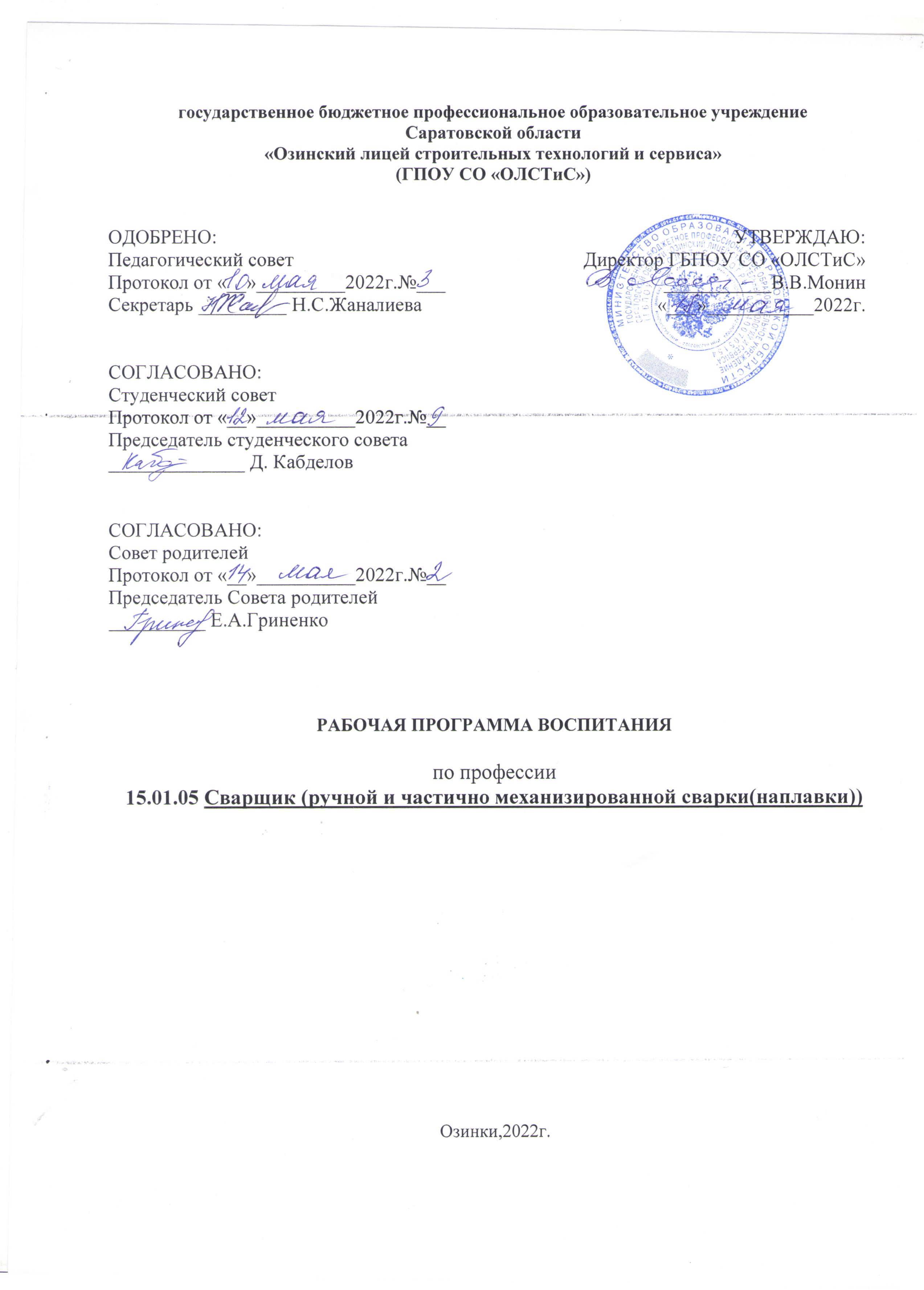         Рабочая программа воспитания разработана на основе требований Федерального закона №304-ФЗ от 31.07.2020г. «О внесении изменений в Федеральный закон «Об образовании в Российской Федерации» по вопросам воспитания обучающихся», с учетом Плана мероприятий по реализации в 2021-2025 годах «Стратегии развития воспитания в Российской Федерации на период до 2025года» и преемственности целей, задач примерной программы воспитания для общеобразовательных организаций, , одобренной решением Федерального учебно –методического объединения по общему образованию, Примерной программой воспитания ФУМО 15.00.00, в соответствии с Федеральным государственным образовательным стандартом среднего профессионального образования по профессии 15.01.05 Сварщик (ручной и частично механизированной сварки(наплавки))), утвержденным приказом Министерства образования и науки Российской Федерации от  29 января 2016 года № 50 «Об утверждении федерального государственного образовательного стандарта профессионального образования по профессии «Сварщик (ручной и частично механизированной сварки (наплавки)». Разработчики:Петренко Т.В.-заместитель директора по учебно-воспитательной работе ГБПОУ СО «ОЛСТиС»Кутахин А.Н., Кружилин А.В.- преподаватели специальных дисциплин ГБПОУ СО «ОЛСТиС»РАЗДЕЛ 1. ПАСПОРТ РАБОЧЕЙ ПРОГРАММЫ ВОСПИТАНИЯРАЗДЕЛ 2. ОЦЕНКА ОСВОЕНИЯ ОБУЧАЮЩИМИСЯ 
ОСНОВНОЙ ОБРАЗОВАТЕЛЬНОЙ ПРОГРАММЫ В ЧАСТИ ДОСТИЖЕНИЯ 
ЛИЧНОСТНЫХ РЕЗУЛЬТАТОВРАЗДЕЛ 3. ТРЕБОВАНИЯ К РЕСУРСНОМУ ОБЕСПЕЧЕНИЮ 
ВОСПИТАТЕЛЬНОЙ РАБОТЫРАЗДЕЛ 4. КАЛЕНДАРНЫЙ ПЛАН ВОСПИТАТЕЛЬНОЙ РАБОТЫРАЗДЕЛ 1. ПАСПОРТ РАБОЧЕЙ ПРОГРАММЫ ВОСПИТАНИЯДанная рабочая программа воспитания разработана с учетом преемственности целей и задач Примерной программы воспитания для общеобразовательных организаций, одобренной решением Федерального учебно-методического объединения по общему образованию (утв. Протоколом заседания УМО по общему образованию Минпросвещения России № 2/20 от 02.06.2020 г.).Согласно Федеральному закону «Об образовании» от 29.12.2012 г. № 273-ФЗ (в ред. Федерального закона от 31.07.2020 г. № 304-ФЗ) «воспитание – деятельность, направленная на развитие личности, создание условий для самоопределения и социализации обучающихся на основе социокультурных, духовно-нравственных ценностей и принятых в российском обществе правил и норм поведения в интересах человека, семьи, общества и государства, формирование у обучающихся чувства патриотизма, гражданственности, уважения к памяти защитников Отечества и подвигам Героев Отечества, закону и правопорядку, человеку труда и старшему поколению, взаимного уважения, бережного отношения к культурному наследию и традициям многонационального народа Российской Федерации, природе и окружающей среде».При разработке формулировок личностных результатов учет требований Закона в части формирования у обучающихся чувства патриотизма, гражданственности, уважения к памяти защитников Отечества и подвигам Героев Отечества, закону и правопорядку, человеку труда и старшему поколению, взаимного уважения, бережного отношения к культурному наследию и традициям многонационального народа Российской Федерации, природе и окружающей среде, бережного отношения к здоровью, эстетических чувств и уважения к ценностям семьи, является обязательным. Планируемые личностные результаты в ходе реализации образовательной программыРАЗДЕЛ 2. ОЦЕНКА ОСВОЕНИЯ ОБУЧАЮЩИМИСЯ ОСНОВНОЙ ОБРАЗОВАТЕЛЬНОЙ ПРОГРАММЫ В ЧАСТИ ДОСТИЖЕНИЯ ЛИЧНОСТНЫХ РЕЗУЛЬТАТОВОценка достижения обучающимися личностных результатов проводится в рамках контрольных и оценочных процедур, предусмотренных настоящей программой. Комплекс примерных критериев оценки личностных результатов обучающихся:демонстрация интереса к будущей профессии;оценка собственного продвижения, личностного развития;положительная динамика в организации собственной учебной деятельности по результатам самооценки, самоанализа и коррекции ее результатов;ответственность за результат учебной деятельности и подготовки 
к профессиональной деятельности;проявление высокопрофессиональной трудовой активности;участие в исследовательской и проектной работе;участие в конкурсах профессионального мастерства, олимпиадах по профессии, викторинах, в предметных неделях;соблюдение этических норм общения при взаимодействии с обучающимися, преподавателями, мастерами и руководителями практики;конструктивное взаимодействие в учебном коллективе/бригаде;демонстрация навыков межличностного делового общения, социального имиджа;готовность к общению и взаимодействию с людьми самого разного статуса, этнической, религиозной принадлежности и в многообразных обстоятельствах;сформированность гражданской позиции; участие в волонтерском движении;  проявление мировоззренческих установок на готовность молодых людей к работе 
на благо Отечества;проявление правовой активности и навыков правомерного поведения, уважения к Закону;отсутствие фактов проявления идеологии терроризма и экстремизма среди обучающихся;отсутствие социальных конфликтов среди обучающихся, основанных 
на межнациональной, межрелигиозной почве;участие в реализации просветительских программ, поисковых, археологических, 
военно-исторических, краеведческих отрядах и молодежных объединениях; добровольческие инициативы по поддержки инвалидов и престарелых граждан;проявление экологической культуры, бережного отношения к родной земле, природным богатствам России и мира;демонстрация умений и навыков разумного природопользования, нетерпимого отношения к действиям, приносящим вред экологии;демонстрация навыков здорового образа жизни и высокий уровень культуры здоровья обучающихся;проявление культуры потребления информации, умений и навыков пользования компьютерной техникой, навыков отбора и критического анализа информации, умения ориентироваться в информационном пространстве;участие в конкурсах профессионального мастерства и в командных проектах; проявление экономической и финансовой культуры, экономической грамотности, а также собственной адекватной позиции по отношению к социально-экономической действительности.РАЗДЕЛ 3.ТРЕБОВАНИЯ К РЕСУРСНОМУ ОБЕСПЕЧЕНИЮ ВОСПИТАТЕЛЬНОЙ РАБОТЫРесурсное обеспечение воспитательной работы направлено на создание условий для осуществления воспитательной деятельности обучающихся, в том числе инвалидов и лиц с ОВЗ,
в контексте реализации образовательной программы. 3.1.Нормативно-правовое обеспечение воспитательной работыПримерная рабочая программа воспитания разрабатывается в соответствии 
с нормативно-правовыми документами федеральных органов исполнительной власти в сфере образования, требованиями ФГОС СПО по профессии 15.01.05 Сварщик (ручной и частично механизированной сварки (наплавки), с учетом сложившегося опыта воспитательной деятельности и имеющимися ресурсами в профессиональной образовательной организации.3.2.Кадровое обеспечение воспитательной работыДля реализация рабочей программы воспитания должна быть укомплектована квалифицированными специалистами. Управление воспитательной работой обеспечивается кадровым составом, включающим директора, который несёт ответственность за организацию воспитательной работы в профессиональной образовательной организации, заместителя директора, непосредственно курирующего данное направление,  социальных педагогов, классных руководителей (кураторов), преподавателей, мастеров производственного обучения. Функционал работников регламентируется требованиями профессиональных стандартов.3.3. Материально-техническое обеспечение воспитательной работыОбразовательная организация располагает материально-технической базой, обеспечивающей проведение указанных в рабочей программе мероприятий. При этом при подготовке к соревнованиям Ворлдскиллс используются также ресурсы организаций-партнеров.Основными условиями реализации рабочей программы воспитания являются соблюдение безопасности, выполнение противопожарных правил, санитарных норм и требований.Для проведения воспитательной работы образовательная организация обладает следующими ресурсами:Библиотечный, информационный центр;актовый зал с акустическим, световым и мультимедийным оборудованием;спортивный зал со спортивным оборудованием;специальные помещения для работы кружков, студий, клубов, с необходимым для занятий материально-техническим обеспечением (оборудование, реквизит и т.п.).3.4. Информационное обеспечение воспитательной работыИнформационное обеспечениевоспитательнойработывГБПОУСО«ОЛСТиС»имеет в своей инфраструктуре объекты, обеспеченные средствами связи, компьютерной имультимедийнойтехникой,интернет-ресурсамииспециализированнымоборудованием.Информационноеобеспечениевоспитательнойработынаправлено на:информированиеовозможностяхдляучастияобучающихсявсоциальнозначимойдеятельности;информационнуюиметодическуюподдержкувоспитательнойработы;планированиевоспитательнойработыиеёресурсногообеспечения;мониторингвоспитательнойработы;дистанционное	взаимодействие	всех	участников	(обучающихся,педагогическихработников,органов управлениявсфереобразования,общественности);дистанционное взаимодействие с другими организациями социальной сферы.ИнформационноеобеспечениевоспитательнойработыГБПОУСО«ОЛСТиС»включает:комплексинформационныхресурсов,втомчислецифровых,совокупностьтехнологическихиаппаратныхсредств(компьютеры,принтеры,сканерыидр.).РАЗДЕЛ 4. КАЛЕНДАРНЫЙ ПЛАН ВОСПИТАТЕЛЬНОЙ РАБОТЫ 
КАЛЕНДАРНЫЙ ПЛАН ВОСПИТАТЕЛЬНОЙ РАБОТЫ  по образовательной программе среднего профессионального образования 
по профессии15.01.05Сварщик (ручной и частично механизированной сварки (наплавки)) _ 
на период 2022-2023 учебный год.Озинки, 2022Название СодержаниеНаименование программыРабочая программа воспитания по профессии/специальности15.01.05 Сварщик (ручной и частично механизированной сварки(наплавки)))Основания для разработки программыНормативно-правовое регулирование воспитательной работы:Настоящая программа разработана на основе следующих нормативных правовых документов:-Конституция Российской Федерации (принята на всенародном голосовании 12 декабря 1993г.) (с поправками);-Указ Президента Российской Федерации от 21.07.2020 № 474 «О национальных целях развития Российской Федерации на период до 2030 года»;-Федеральный закон от 29 декабря 2012 г. №273-ФЗ «Об образовании в Российской Федерации»;-Федеральный Закон от 31.07.2020 № 304-ФЗ «О внесении изменений в Федеральный закон «Об образовании в Российской Федерации» по вопросам воспитания обучающихся» (далее-ФЗ-304);- Распоряжение Правительства Российской Федерации от 12.11.2020 № 2945-р об утверждении Плана мероприятий по реализации в 2021–2025 годах Стратегии развития воспитания в Российской Федерации на период до 2025 года;-Федеральная государственная Программа развития воспитательной компоненты в образовательных организациях;-Основы государственной молодежной политики Российской Федерации на период до 2025 года;-Приказ Министерства экономического развития Российской Федерации от 24.01.2020г. «Об утверждении методик расчета показателей федерального проекта «Кадры для цифровой экономики» национальной программы «Цифровая экономика Российской Федерации»; -Прогноз социально-экономического развития Российской Федерации на период до 2036 года;- Приказ Министерства образования и науки Российской Федерации от  29 января 2016 года № 50 «Об утверждении федерального государственного образовательного стандарта профессионального образования по профессии «Сварщик (ручной и частично механизированной сварки (наплавки)». - Закон Саратовской области от 30.06.2020 №88-ЗСО «О патриотическом воспитании в Саратовской области»;- Стратегия социально-экономического развития Саратовской области на период до 2030 года, утвержденной постановлением Правительства Саратовской области от 30 июня 2016 года № 321-П;-Устав ГБПОУ СО «ОЛСТиС».Цель программыЦель рабочей программы воспитания – личностное развитие обучающихся 
и их социализация, проявляющиеся в развитии их позитивных отношений 
к общественным ценностям, приобретении опыта поведения и применения сформированных общих компетенций квалифицированных рабочих, служащих/ специалистов среднего звена на практикеСроки реализации программыСрок обучения по профессии 15.01.05 Сварщик (ручной и частичной механизированной сварки (наплавки): 2 года 10 месяцевИсполнители 
программыДиректор, заместитель директора по УВР, заместитель директора по УПР, заместитель директора по УМР,классные руководители, преподаватели, сотрудники учебной части, социальный педагог, члены Студенческого совета, представители Совета родителей, представители организаций – работодателей.Личностные результаты реализации программы воспитания (дескрипторы)СварщикКод личностных результатов 
реализации 
программы 
воспитанияОсознающий себя гражданином и защитником великой страныЛР 1Проявляющий активную гражданскую позицию, демонстрирующий приверженность принципам честности, порядочности, открытости, экономически активный и участвующий в студенческом и территориальном самоуправлении, в том числе на условиях добровольчества, продуктивно взаимодействующий и участвующий в деятельности общественных организацийЛР 2Соблюдающий нормы правопорядка, следующий идеалам гражданского общества, обеспечения безопасности, прав и свобод граждан России. Лояльный к установкам и проявлениям представителей субкультур, отличающий их от групп с деструктивным и девиантным поведением. Демонстрирующий неприятие и предупреждающий социально опасное поведение окружающихЛР 3Проявляющий и демонстрирующий уважение к людям труда, осознающий ценность собственного труда. Стремящийся к формированию в сетевой среде личностно и профессионального конструктивного «цифрового следа»ЛР 4Демонстрирующий приверженность к родной культуре, исторической памяти на основе любви к Родине, родному народу, малой родине, принятию традиционных ценностей многонационального народа РоссииЛР 5Проявляющий уважение к людям старшего поколения и готовность к участию в социальной поддержке и волонтерских движенияхЛР 6Осознающий приоритетную ценность личности человека; уважающий собственную и чужую уникальность в различных ситуациях, во всех формах и видах деятельности.ЛР 7Проявляющий и демонстрирующий уважение к представителям различных этнокультурных, социальных, конфессиональных и иных групп. Сопричастный к сохранению, преумножению и трансляции культурных традиций и ценностей многонационального российского государстваЛР 8Соблюдающий и пропагандирующий правила здорового и безопасного образа жизни, спорта; предупреждающий либо преодолевающий зависимости от алкоголя, табака, психоактивных веществ, азартных игр и т.д. Сохраняющий психологическую устойчивость в ситуативно сложных или стремительно меняющихся ситуацияхЛР 9Заботящийся о защите окружающей среды, собственной и чужой безопасности, в том числе цифровойЛР 10Проявляющий уважение к эстетическим ценностям, обладающий основами эстетической культурыЛР 11Принимающий семейные ценности, готовый к созданию семьи и воспитанию детей; демонстрирующий неприятие насилия в семье, ухода от родительской ответственности, отказа от отношений со своими детьми и их финансового содержанияЛР 12Личностные результатыреализации программы воспитания, определенные отраслевыми требованиями к деловым качествам личностиГотовый соответствовать ожиданиям работодателей: активный, проектно-мыслящий, эффективно взаимодействующий и сотрудничающий с коллективом, осознанно выполняющий профессиональные требования, ответственный, пунктуальный, дисциплинированный, трудолюбивый, критически мыслящий, демонстрирующий профессиональную жизнестойкость.ЛР 13Оценивающий возможные ограничители свободы своего профессионального выбора, предопределенные психофизиологическими особенностями или состоянием здоровья, мотивированный к сохранению здоровья в процессе профессиональной деятельности.ЛР 14Готовый к профессиональной конкуренции и конструктивной реакции на критику.ЛР 15Ориентирующийся в изменяющемся рынке труда, гибко реагирующий на появление новых форм трудовой деятельности, готовый к их освоению, избегающий безработицы, мотивированный к освоению функционально близких видов профессиональной деятельности, имеющих общие объекты (условия, цели) труда, либо иные схожие характеристики.ЛР 16Содействующий поддержанию престижа своей профессии, отрасли и образовательной организации.ЛР 17Принимающий цели и задачи научно-технологического, экономического, информационного и социокультурного развития России, готовый работать на их достижение.ЛР 18Управляющий собственным профессиональным развитием, рефлексивно оценивающий собственный жизненный опыт, критерии личной успешности, признающий ценность непрерывного образования,ЛР 19Способный генерировать новые идеи для решения задач цифровой экономики, перестраивать сложившиеся способы решения задач, выдвигать альтернативные варианты действий с целью выработки новых оптимальных алгоритмов; позиционирующий себя в сети как результативный и привлекательный участник трудовых отношений.ЛР 20Самостоятельный и ответственный в принятии решений во всех сферах своей деятельности, готовый к исполнению разнообразных социальных ролей, востребованных бизнесом, обществом и государствомЛР 21Осуществлять поиск, анализ и интерпретацию информации, необходимой для выполнения задач профессиональной деятельности.ЛР 22Проявлять гражданско-патриотическую позицию, демонстрировать осознанное поведение на основе традиционных общечеловеческих ценностей, применять стандарты антикоррупционного поведения (в ред. Приказа Минпросвещения России от 17.12.2020 N 747)ЛР 23Планировать и реализовывать собственное профессиональное и личностное развитие.ЛР 24Работать в коллективе и команде, эффективно взаимодействовать с коллегами, руководством, клиентами.ЛР 25Осуществлять устную и письменную коммуникацию на государственном языке с учетом особенностей социального и культурного контекста.ЛР 26Использовать знания по финансовой грамотности, планировать предпринимательскую деятельность в профессиональной сфере. (в ред. Приказа Минпросвещения России от 17.12.2020 N 747)ЛР 27Личностные результатыреализации программы воспитания, определенные субъектом 
Российской ФедерацииПланировать и реализовывать собственное профессиональное и личностное развитие в условиях изменения технологии изготовления металлоконструкций с учётом специфики производств Ростовской области.ЛР 28Использовать информационные технологии в профессиональной деятельности.ЛР 29Пользоваться профессиональной документацией на государственном и иностранном языках. (в ред. Приказа Минпросвещения России от 17.12.2020 N 747)ЛР 30Активно применяющий полученные знания на практикеЛР 31Способный анализировать производственную ситуацию, быстро принимать решенияЛР 32Проявление терпимости и уважения к обычаям и традициям народов России и других государств, способности к межнациональному и межконфессиональному согласиюЛР 33Личностные результатыреализации программы воспитания, определенные ключевыми работодателямиИспользовать конструкторскую, нормативно-техническую и производственно-технологическую документацию по сварке.ЛР 34Выполнять сборку и подготовку элементов конструкции под сварку.ЛР 35Выполнять ручную дуговую сварку различных деталей из  углеродистых и конструкционных сталей, цветных металлов и сплавов во всех пространственных положениях сварного шва.ЛР 36Выполнять ручную дуговую наплавку покрытыми электродами различных деталей.ЛР 37Выполнять дуговую резку различных деталей.ЛР 38Выполнять газовую сварку различных деталей из углеродистых и конструкционных сталей,  цветных металлов и сплавов во всех пространственных положениях сварного шва.ЛР 39Выполнять газовую наплавку.ЛР 40Личностные результатыреализации программы воспитания, определенные субъектамиобразовательного процессаСодействовать сохранению окружающей среды, ресурсосбережению, эффективно действовать в чрезвычайных ситуациях.ЛР 41Использовать средства физической культуры для сохранения и укрепления здоровья в процессе профессиональной деятельности и поддержания необходимого уровня физическойподготовленности.ЛР 42Проявлять доброжелательность к окружающим, деликатность, чувство такта и готовность оказать услугу каждому кто в ней нуждается.ЛР 43Наименование профессионального модуля учебной дисциплиныКод личностных результатов реализации программы воспитанияОУД.01 Русский языкЛР 2, ЛР 4- 8, ЛР 11ОУД.02 ЛитератураЛР 1-9,ЛР 11- 12ОУД.03 Родная литератураЛР 1- ЛР 9,ЛР 11- ЛР 12ОУД.04 Иностранный языкЛР 2- ЛР 8, ЛР 11ОУД.05 ИсторияЛР 1- ЛР 9, ЛР 11- 12ОУД.06 Физическая культура ЛР 1, ЛР4-6, ЛР8-9, ЛР 11- ЛР 12ОУД.07 Основы безопасности жизнедеятельностиЛР 1- ЛР 6, ЛР 8- ЛР 10, ЛР 12ОУД.08 АстрономияЛР 6- ЛР 10ОУД.09  Обществознание (вкл. экономику и право)ЛР 1- ЛР 12ОУД. 10 МатематикаЛР 6ОУД. 11 ИнформатикаЛР 4, ЛР 6, ЛР 8, ЛР 10ОУД.12 ФизикаЛР 6, ЛР 10ОП.01 Основы инженерной графикиЛР 13, ЛР 15, ЛР 23, ЛР 30, ЛР 34ОП.02 Основы электротехникиЛР 13, ЛР 15, ЛР 25, ЛР 29, ЛР 30ОП.03 Основы материаловеденияЛР 13, ЛР 15, ЛР 22,ЛР 29, ЛР 41ОП.04 Допуски и технические измеренияЛР 13, ЛР 15, ЛР 22, ЛР 25, ЛР 42ОП.05 Основы экономикиЛР 13, ЛР 15, ЛР 16, ЛР 18, ЛР 20, ЛР 25, ЛР 27ОП.06 Безопасность жизнедеятельностиЛР 13, ЛР 15, ЛР 16, ЛР 18, ЛР 20,ЛР23ОП.07 ВЧ Охрана трудаЛР 13, ЛР 15, ЛР 16, ЛР 18, ЛР 20, ЛР 25, ЛР 27ПМ.01 Подготовительно-сварочные работы и контроль качества сварных швов после сваркиЛР13- ЛР 35, ЛР41МДК.01 Основы технологии сварки и сварочное оборудованиеЛР 13- ЛР 35, ЛР41МДК.02Технология производства сварных конструкцийЛР 13- ЛР 35, ЛР41МДК.03Подготовительные и сборочные операции перед сваркойЛР 13- ЛР 35, ЛР41МДК.04Контроль качества сварных соединенийЛР 13- ЛР 35, ЛР41УП.01.01 Учебная практикаЛР 13- ЛР 35, ЛР41, ЛР43ПП.01.01 Производственная практикаЛР 13-ЛР35, ЛР41, ЛР43ПМ.02Ручная дуговая сварка (наплавка, резка) плавящимся покрытым электродомЛР 13- ЛР 33, ЛР 36-38, ЛР41- ЛР-43МДК.02.01 Техника и технология ручной дуговой сварки (наплавки, резки) покрытыми электродамиЛР 13- ЛР 33, ЛР 36-ЛР 38, ЛР41УП.02.01 Учебная практикаЛР 13-33, ЛР 36-ЛР 38, ЛР41-ЛР 43ПП.02.01 Производственная практикаЛР 13- ЛР 33, ЛР 36-ЛР 38, ЛР41-ЛР 43ПМ.03 Ручная дуговая сварка (наплавка) неплавящимся электродом в защитном газеЛР 13- ЛР 33, ЛР 36-38, ЛР41- ЛР-43МДК.03.01 Техника и технология ручной  дуговой сварки  (наплавки)  Неплавящимся  электродом в защитном газеЛР 13- ЛР 33, ЛР 36-ЛР 38, ЛР41УП.03  Учебная практика по освоению первичных профессиональных навыков по выполнению ручной дуговой сварки (наплавки) неплавящимся электродом в защитном газеЛР 13-33, ЛР 36-ЛР 38, ЛР41-ЛР 43ПП.03  Производственная практика по выполнению ручной дуговой сварки (наплавки) неплавящимся электродом в защитном газеЛР 13- ЛР 33, ЛР 36-ЛР 38, ЛР41-ЛР 43ПМ.05 Газовая сварка (наплавка)ЛР 13- ЛР 33, ЛР 39- ЛР 43МДК.05.01Техника и технология газовой сварки (наплавки)ЛР 13-3 ЛР 3, ЛР 39-ЛР 40, ЛР41УП.05.01 Учебная практикаЛР 13- ЛР 33, ЛР 39- ЛР 43ПП.05.01 Производственная практикаЛР 13- ЛР 33, ЛР 39-ЛР 43Система  воспитательной  деятельности  представлена  на  сайте  ГБПОУ СО«ОЛСТиС».ДатаСодержание и формы деятельностиУчастникиМесто проведенияОтветственныеКоды ЛР  СЕНТЯБРЬСЕНТЯБРЬСЕНТЯБРЬСЕНТЯБРЬСЕНТЯБРЬСЕНТЯБРЬ01День знаний1-4 курсучебные аудиторииЗаместитель директора по УМР, заместитель директора по УВР, преподавателиЛР1-ЛР1202День окончания Второй мировой войны1-4 курсучебные аудитория Заместитель директора по УМР, заместитель директора по УВР, преподавателиЛР1-ЛР1203Мероприятие «Экстремизм и терроризм - угроза обществу» (ко Дню солидарности вборьбе с терроризмом)1-4 курсАктовый залЗаместитель директора по УМР, заместитель директора по УВР, преподавателиЛР1-ЛР1205Декада безопасности жизнедеятельности1-4 курсУчебные аудиторииЗаместитель директора по УМР, заместитель директора по УВР, преподавателиЛР1-ЛР1207210 лет со дня Бородинского сражения1-4 курсУчебные аудиторииЗаместитель директора по УМР, заместитель директора по УВР, преподавателиЛР1-ЛР1208Международный день распространения грамотности1-4 курсУчебные аудиторииЗаместитель директора по УМР, заместитель директора по УВР, преподавателиЛР1-ЛР1212Введение в профессию 15.01.05Сварщик (ручной и частично механизированной сварки (наплавки)1курсУчебные аудиторииЗаместитель директора по УПРЛ14,ЛР16-ЛР23,ЛР28-ЛР4315Организация работы кружка «Сварщик»1-4 курсУчебные аудиторииЗаместитель директора по УПРЛ14,ЛР16-ЛР23,ЛР28-ЛР4316Организация системы наставничества при проведении урочной и внеурочной работы1-4 курсУчебные аудиторииЗаместитель директора по УПР, заместитель директора по УМР, заместитель директора по УВРЛР14,ЛР16-ЛР2317165 лет со дня рождения русского ученого, писателя К.Э. Циолковского (1857-1935)1-4 курсУчебные аудиторииЗаместитель директора по УМР, заместитель директора по УВР, преподавателиЛР1-ЛР1220Всероссийский конкурс «Большая перемена»1-4 курсИнформационный центркураторыЛР13,ЛР17,ЛР1922Посвящение в студенты1-4 курсАктовый залЗаместитель директора по УВР, ,кураторыЛР15,ЛР18-ЛР20ОКТЯБРЬОКТЯБРЬОКТЯБРЬОКТЯБРЬОКТЯБРЬОКТЯБРЬ01День пожилых людей1-4 курсАктовый залЗаместитель директора по УМР, заместитель директора по УВР, преподавателиЛР2,ЛР6,ЛР3303Проведение акции «Здоровье- твое богатство»1-4 курсСпортивный залРуководитель физвоспитанияЛР1,ЛР9,ЛР42Подготовка к чемпионатам WorldSkillsRassia и Абилимпикс2-4 курсАктовый залЗаместитель директора по УМР, заместитель директора по УПР, преподавателиЛР 4, ЛР5, ЛР18-ЛР2304Всероссийский урок «ОБЖ»1-4 курсУчебные аудиторииПреподаватель ОБЖЛР1,ЛР2,ЛР5,ЛР1005День учителя1-4 курсАктовый залЗаместитель директора по УМР, заместитель директора по УВР, преподавателиЛР2,ЛР629День памяти жертв политических репрессий1-4 курсУчебные аудиторииЗаместитель директора по УМР, заместитель директора по УВР, преподавателиЛР1,ЛР2,ЛР5,ЛР6НОЯБРЬНОЯБРЬНОЯБРЬНОЯБРЬНОЯБРЬНОЯБРЬ04День народного единства1-4 курсАктовый залЗаместитель директора по УМР, заместитель директора по УВР, преподавателиЛР1-ЛР12,ЛР3308День памяти погибших при исполнении служебных обязанностей сотрудников ОВД России1-4 курсАктовый залЗаместитель директора по УМР, заместитель директора по УВР, преподавателиЛР1-ЛР1218Областной конкурс макетов храмов г..Саратов и Саратовской области2-4 курсыУчебные аудиторииЗаместитель директора по УПР, заместитель директора по УВР, преподавателиЛР1,ЛР2,ЛР5,ЛР620День начала Нюрнбергского процесса1-4 курсыУчебные аудиторииЗаместитель директора по УМР, заместитель директора по УВР, преподавателиЛР1-ЛР1227День Матери в России1-4 курсАктовый залЗаместитель директора по УМР, заместитель директора по УВР, преподавателиЛР1,ЛР2,ЛР5,ЛР630День Государственного герба Российской Федерации1-4 курсУчебные аудиторииЗаместитель директора по УМР, заместитель директора по УВР, преподавателиЛР4-,ЛР5,ЛР12-ЛР15Декада по профессии1-4 курсЛаборатории , учебные мастерскиеЗаместитель директора по УПР, заместитель директора по УВР, преподавателиЛР7,ЛР8,ЛР14-ЛР20,ЛР28-43ДЕКАБРЬДЕКАБРЬДЕКАБРЬДЕКАБРЬДЕКАБРЬДЕКАБРЬ01Всемирный день борьбы со СПИДом в России1-4 курсАктовый залЗаместитель директора по УМР, заместитель директора по УВР, преподавателиЛР9-ЛР1003День неизвестного солдата1-4 курсАктовый залЗаместитель директора по УМР, заместитель директора по УВР, преподавателиЛР6-ЛР1205День добровольца в России1-4 курсыУчебные аудиторииЗаместитель директора по УМР, заместитель директора по УВР, преподавателиЛР1,ЛР2,ЛР5,ЛР609День Героев Отечества1-4 курсыУчебные аудиторииЗаместитель директора по УМР, заместитель директора по УВР, преподавателиЛР1-ЛР1212День Конституции Российской Федерации1-4 курсУчебные аудиторииЗаместитель директора по УМР, заместитель директора по УВР, преподавателиЛР 4,ЛР5,ЛР12-ЛР1525День принятия Федеральных конституционных законов о Государственных символах Российской Федерации1-4 курсУчебные аудиторииЗаместитель директора по УМР, заместитель директора по УВР, преподавателиЛР 4,ЛР5,ЛР12-ЛР15ЯНВАРЬЯНВАРЬЯНВАРЬЯНВАРЬЯНВАРЬЯНВАРЬ25День российского студенчества (Татьянин день )1-4 курсАктовый залЗаместитель директора по УМР, заместитель директора по УВР, преподавателиЛР 2,ЛР5,ЛР827День полного освобождения Ленинграда от фашистской блокады1-4 курсАктовый залЗаместитель директора по УМР, заместитель директора по УВР, преподавателиЛР1,ЛР5,ЛР2ФЕВРАЛЬФЕВРАЛЬФЕВРАЛЬФЕВРАЛЬФЕВРАЛЬФЕВРАЛЬ0280 лет со дня победы Вооруженных сил СССР над армией гитлеровкой Германии в 1943 году в Сталинградской битве1-4 курсУчебные аудиторииЗаместитель директора по УМР, заместитель директора по УВР, преподавателиЛР1,ЛР5,ЛР208День российской науки1-4 курсУчебные аудиторииЗаместитель директора по УМР, заместитель директора по УВР, преподавателиЛР4,ЛР5,ЛР215День памяти о россиянах, исполнявших служебный долг за пределами Отечества1-4 курсУчебные аудиторииЗаместитель директора по УМР, заместитель директора по УВР, преподавателиЛР1,ЛР5,ЛР221Международный день родного языка1-4 курсУчебные аудиторииЗаместитель директора по УМР, заместитель директора по УВР, преподавателиЛР4,ЛР5,ЛР222День защитников Отечества1-4 курсАктовый зал, спортивный зал Заместитель директора по УМР, заместитель директора по УВР, преподаватели, руководитель физвоспитанияЛР1,ЛР4,ЛР5,ЛР2,ЛР9МАРТМАРТМАРТМАРТМАРТМАРТ03200лет со дня рождения К.Д.Ушинского1-4 курсУчебные аудиторииЗаместитель директора по УМР, заместитель директора по УВР, преподавателиЛР2,ЛР4,ЛР507Международный женский день1-4 курсАктовый зал, спортивный зал Заместитель директора по УМР, заместитель директора по УВР, преподаватели, руководитель физвоспитанияЛР1,ЛР4,ЛР5,ЛР2,ЛР918День воссоединения Крыма с Россией1-4 курсУчебные аудиторииЗаместитель директора по УМР, заместитель директора по УВР, преподавателиЛР1,ЛР2,ЛР5-ЛР1228Студенческая весна1-4 курсАктовый зал Заместитель директора по УМР, заместитель директора по УВР, преподавателиЛР2,ЛР14,ЛР20АПРЕЛЬАПРЕЛЬАПРЕЛЬАПРЕЛЬАПРЕЛЬАПРЕЛЬ12День космонавтики1-4 курсУчебные аудиторииЗаместитель директора по УМР, заместитель директора по УВР, преподавателиЛР1,ЛР2,ЛР5-ЛР12Областной конкурс профессионального мастерства по профессии 15.01.05 Сварщик ручной и частично механизированной сварки (наплавки)3-4 курсЛаборатории, мастерскиеЗаместитель директора по УМР, заместитель директора по УПР, преподавателиЛР7,ЛР8,ЛР14-ЛР4019День памяти о геноциде советского народа нацистами и их пособниками в годы Великой Отечественной войны1-4 курсУчебные аудиторииЗаместитель директора по УМР, заместитель директора по УВР, преподавателиЛР1,ЛР2,ЛР5-ЛР1226День участников  ликвидации последствий радиационных аварий и катастроф и памяти жертв этих аварий и катастроф1-4 курсУчебные аудиторииЗаместитель директора по УМР, заместитель директора по УВР, преподавателиЛР1,ЛР2,ЛР5-ЛР12МАЙМАЙМАЙМАЙМАЙМАЙ01Праздник весны и труда1-4 курсУчебные аудиторииЗаместитель директора по УМР, заместитель директора по УВР, преподавателиЛР1,ЛР2,ЛР509День Победы1-4 курсАктовый залЗаместитель директора по УМР, заместитель директора по УВР, преподавателиЛР1,ЛР2,ЛР524День славянской письменности и культуры1-4 курсУчебные аудиторииЗаместитель директора по УМР, заместитель директора по УВР, преподавателиЛР1,ЛР2,ЛР5ИЮНЬИЮНЬИЮНЬИЮНЬИЮНЬИЮНЬ06День русского языка1-4 курсУчебные аудиторииЗаместитель директора по УМР, заместитель директора по УВР, преподавателиЛР1,ЛР2,ЛР512День России1-4 курсУчебные аудиторииЗаместитель директора по УМР, заместитель директора по УВР, преподавателиЛР1,ЛР2,ЛР5-ЛР12,ЛР2213День памяти и скорби1-4 курсУчебные аудиторииЗаместитель директора по УМР, заместитель директора по УВР, преподавателиЛР1,ЛР2,ЛР514День молодежи1-4 курсУчебные аудиторииЗаместитель директора по УМР, заместитель директора по УВР, преподавателиЛР1,ЛР2,ЛР5ИЮЛЬИЮЛЬИЮЛЬИЮЛЬИЮЛЬИЮЛЬ08День семьи, любви и верности1-4 курсУчебные аудиторииЗаместитель директора по УМР, заместитель директора по УВР, преподавателиЛР1,ЛР2,ЛР5АВГУСТАВГУСТАВГУСТАВГУСТАВГУСТАВГУСТ22День Государственного флага Российской Федерации1-4 курсУчебные аудиторииЗаместитель директора по УМР, заместитель директора по УВР, преподавателиЛР1,ЛР2,ЛР5-ЛР12,ЛР222380 лет со дня победы советских войск над немецкой армией в битве под Курском в 1943 году. День воинской славы России1-4 курсУчебные аудиторииЗаместитель директора по УМР, заместитель директора по УВР, преподавателиЛР1,ЛР2,ЛР527День российского кино1-4 курсУчебные аудиторииЗаместитель директора по УМР, заместитель директора по УВР, преподавателиЛР1,ЛР2,ЛР5